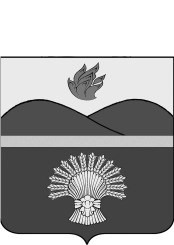 П О С Т А Н О В Л Е Н И ЕАДМИНИСТРАЦИИ ЖИРНОВСКОГО  МУНИЦИПАЛЬНОГО РАЙОНА ВОЛГОГРАДСКОЙ ОБЛАСТИот    15.10.2020   №    864Об утверждении отчёта об исполнении бюджета   Жирновского муниципального района   за девять месяцев 2020 года В соответствии со статьей 264.2 Бюджетного кодекса Российской Федерации, статьёй 78 Положения о бюджетном процессе в Жирновском муниципальном районе, утвержденного решением Жирновской районной Думы от 26.07.2019 № 73/434-Д, администрация Жирновского муниципального района  п о с т а н о в л я е т:1. Утвердить прилагаемый отчёт об исполнении бюджета Жирновского муниципального района за девять месяц 2020 года.2. Направить отчёт об исполнении бюджета Жирновского муниципального района за девять месяцев 2020 года в Жирновскую районную Думу и контрольно-счетную палату Жирновского муниципального района.3. Настоящее постановление вступает в силу со дня его подписания и подлежит официальному опубликованию в   газете «Жирновские новости»4. Контроль за исполнением постановления возложить на первого заместителя главы администрации Жирновского муниципального района П.Н. Мармуру.Заместитель главы администрацииЖирновского муниципального районапо социальным вопросам 	            Т.А. БочковаОтчёт об исполнении бюджета Жирновского муниципального района за девять месяцев 2020 годаУТВЕРЖДЕНпостановлением администрации Жирновского муниципального района от 15.10.2020   № 864УТВЕРЖДЕНпостановлением администрации Жирновского муниципального района от 15.10.2020   № 864Код бюджетной классификацииНаименование кода бюджетной классификацииУтверждено по бюджету на 2020 год             (руб.)Фактическое исполнение за девять месяцев 2020 г. (руб.)Процент исполненияк плану 2020 года12345ХДоходы бюджета - Всего766 469 131,12452 742 515,5959,1%000 1 00 00000 00 0000 000          в том числе: 
НАЛОГОВЫЕ И НЕНАЛОГОВЫЕ ДОХОДЫ327 265 738,80170 118 571,2952,0%000 1 01 00000 00 0000 000НАЛОГИ НА ПРИБЫЛЬ, ДОХОДЫ182 902 600,00127 864 515,1169,9%000 1 01 02000 01 0000 110Налог на доходы физических лиц182 902 600,00127 864 515,1169,9%000 1 03 00000 00 0000 000НАЛОГИ НА ТОВАРЫ (РАБОТЫ, УСЛУГИ), РЕАЛИЗУЕМЫЕ НА ТЕРРИТОРИИ РОССИЙСКОЙ ФЕДЕРАЦИИ2 566 600,001 467 687,0057,2%000 1 03 02000 01 0000 110Акцизы по подакцизным товарам (продукции), производимым на территории Российской Федерации2 566 600,001 467 687,0057,2%000 1 05 00000 00 0000 000НАЛОГИ НА СОВОКУПНЫЙ ДОХОД14 409 000,0011 974 480,8083,1%000 1 05 01000 00 0000 110Налог, взимаемый в связи с применением упрощенной системы налогообложения2 145 100,001 403 768,6565,4%000 1 05 02000 02 0000 110Единый налог на вмененный доход для отдельных видов деятельности8 272 700,005 470 581,8366,1%000 1 05 03000 01 0000 110Единый сельскохозяйственный налог3 825 700,005 003 509,17130,8%000 1 05 04000 02 0000 110Налог, взимаемый в связи с применением патентной системы налогообложения165 500,0096 621,1558,4%000 1 08 00000 00 0000 000ГОСУДАРСТВЕННАЯ ПОШЛИНА2 800 000,002 612 268,8793,3%000 1 08 03000 01 0000 110Государственная пошлина по делам, рассматриваемым в судах общей юрисдикции, мировыми судьями2 800 000,002 612 268,8793,3%000 1 11 00000 00 0000 000ДОХОДЫ ОТ ИСПОЛЬЗОВАНИЯ ИМУЩЕСТВА, НАХОДЯЩЕГОСЯ В ГОСУДАРСТВЕННОЙ И МУНИЦИПАЛЬНОЙ СОБСТВЕННОСТИ27 453 300,0012 621 484,9946,0%000 1 11 05010 00 0000 120Доходы, получаемые в виде арендной платы за земельные участки, государственная собственность на которые не разграничена, а также средства от продажи права на заключение договоров аренды указанных земельных участков8 648 500,004 960 486,0957,4%000 1 11 05020 00 0000 120Доходы, получаемые в виде арендной платы за земли после разграничения государственной собственности на землю, а также средства от продажи права на заключение договоров аренды указанных земельных участков (за исключением земельных участков бюджетных и автономных учреждений)11 258 500,003 890 072,3534,6%000 1 11 05070 00 0000 120Доходы от сдачи в аренду имущества, составляющего государственную (муниципальную) казну (за исключением земельных участков)7 533 800,003 770 110,4850,0%000 1 11 05300 00 0000 120Плата по соглашениям об установлении сервитута в отношении земельных участков, находящихся в государственной или муниципальной собственности800,00816,07102,0%000 1 11 07000 00 0000 120Платежи от государственных и муниципальных унитарных предприятий10 500,000,000,0%000 1 11 09000 00 0000 120Прочие доходы от использования имущества и прав, находящихся в государственной и муниципальной собственности (за исключением имущества бюджетных и автономных учреждений, а также имущества государственных и муниципальных унитарных предприятий, в том числе казенных)1 200,000,000,0%000 1 12 00000 00 0000 000ПЛАТЕЖИ ПРИ ПОЛЬЗОВАНИИ ПРИРОДНЫМИ РЕСУРСАМИ237 700,00694 898,13292,3%000 1 12 01000 01 0000 120Плата за негативное воздействие на окружающую среду237 700,00694 898,13292,3%000 1 13 00000 00 0000 000ДОХОДЫ ОТ ОКАЗАНИЯ ПЛАТНЫХ УСЛУГ И КОМПЕНСАЦИИ ЗАТРАТ ГОСУДАРСТВА36 040 238,8011 147 679,0030,9%000 1 13 01990 00 0000 130Прочие доходы от оказания платных услуг (работ)4 074 000,001 611 578,1439,6%000 1 13 02990 00 0000 130Прочие доходы от компенсации затрат государства 31 966 238,809 536 100,8629,8%000 1 14 00000 00 0000 000ДОХОДЫ ОТ ПРОДАЖИ МАТЕРИАЛЬНЫХ И НЕМАТЕРИАЛЬНЫХ АКТИВОВ60 556 300,001 171 899,851,9%000 1 14 02000 00 0000 000Доходы от реализации имущества, находящегося в государственной и муниципальной собственности (за исключением движимого имущества бюджетных и автономных учреждений, а также имущества государственных и муниципальных унитарных предприятий, в том числе казенных)60 479 800,00980 680,691,6%000 1 14 06000 00 0000 430Доходы от продажи земельных участков, находящихся в государственной и муниципальной собственности76 500,00191 219,16250,0%000 1 16 00000 00 0000 000ШТРАФЫ, САНКЦИИ, ВОЗМЕЩЕНИЕ УЩЕРБА300 000,00582 745,87194,2%000 1 16 01000 01 0000 140Административные штрафы, установленные Кодексом Российской Федерации об административных правонарушениях0,00251 434,570000 1 16 02000 02 0000 140Административные штрафы, установленные законами субъектов Российской Федерации об административных правонарушениях300 000,0010 000,003,3%000 1 16 07000 00 0000 140Штрафы, неустойки, пени, уплаченные в соответствии с законом или договором в случае неисполнения или ненадлежащего исполнения обязательств перед государственным (муниципальным) органом, органом управления государственным внебюджетным фондом, казенным учреждением, Центральным банком Российской Федерации, иной организацией, действующей от имени Российской Федерации0,0041 497,95#ДЕЛ/0!000 1 16 10000 00 0000 140Платежи в целях возмещения причиненного ущерба (убытков)0,00277 213,09#ДЕЛ/0!000 1 16 11000 01 0000 140Платежи, уплачиваемые в целях возмещения вреда0,002 600,26#ДЕЛ/0!000 1 17 00000 00 0000 000ПРОЧИЕ НЕНАЛОГОВЫЕ ДОХОДЫ0,00-19 088,33#ДЕЛ/0!000 1 17 01000 00 0000 180Невыясненные поступления0,00-19 088,33#ДЕЛ/0!000 2 00 00000 00 0000 000БЕЗВОЗМЕЗДНЫЕ ПОСТУПЛЕНИЯ439 203 392,32282 623 944,3064,3%000 2 02 00000 00 0000 000БЕЗВОЗМЕЗДНЫЕ ПОСТУПЛЕНИЯ ОТ ДРУГИХ БЮДЖЕТОВ БЮДЖЕТНОЙ СИСТЕМЫ РОССИЙСКОЙ ФЕДЕРАЦИИ438 842 105,32286 287 381,4865,2%000 2 02 10000 00 0000 150Дотации бюджетам бюджетной системы Российской Федерации2 201 399,001 500 000,0068,1%000 2 02 20000 00 0000 150Субсидии бюджетам бюджетной системы Российской Федерации (межбюджетные субсидии)62 083 083,4637 779 441,0560,9%000 2 02 30000 00 0000 150Субвенции бюджетам бюджетной системы Российской Федерации355 491 741,72235 866 039,2966,3%000 2 02 40000 00 0000 150Иные межбюджетные трансферты19 065 881,1411 141 901,1458,4%000 2 07 00000 00 0000 000ПРОЧИЕ БЕЗВОЗМЕЗДНЫЕ ПОСТУПЛЕНИЯ361 287,00361 715,40100,1%000 2 07 05000 05 0000 150Прочие безвозмездные поступления в бюджеты муниципальных районов361 287,00361 715,40100,1%000 2 19 00000 00 0000 000ВОЗВРАТ ОСТАТКОВ СУБСИДИЙ, СУБВЕНЦИЙ И ИНЫХ МЕЖБЮДЖЕТНЫХ ТРАНСФЕРТОВ, ИМЕЮЩИХ ЦЕЛЕВОЕ НАЗНАЧЕНИЕ, ПРОШЛЫХ ЛЕТ0,00-4 025 152,58#ДЕЛ/0!000 2 19 00000 05 0000 150Возврат остатков субсидий, субвенций и иных межбюджетных трансфертов, имеющих целевое назначение, прошлых лет из бюджетов муниципальных районов0,00-4 025 152,58#ДЕЛ/0!ХРасходы бюджета - всего  в том числе: 786 262 467,12459 339 986,9758,4%000 0100 0000000000 000Общегосударственные вопросы94 067 530,0061 421 507,6565,3%000 0102 0000000000 000Функционирование высшего должностного лица субъекта Российской Федерации и муниципального образования2 232 000,001 486 493,9066,6%000 0103 0000000000 000Функционирование законодательных (представительных) органов государственной власти и представительных органов муниципальных образований949 600,00835 355,6288,0%000 0104 0000000000 000Функционирование Правительства Российской Федерации, высших исполнительных органов государственной власти субъектов Российской Федерации, местных администраций40 930 100,0029 875 981,6873,0%000 0106 0000000000 000Обеспечение деятельности финансовых, налоговых и таможенных органов и органов финансового (финансово-бюджетного) надзора8 971 200,006 317 694,6870,4%000 0111 0000000000 000Резервные фонды150 000,000,000,0%000 0113 0000000000 000Другие общегосударственные вопросы40 834 630,0022 905 981,7756,1%000 0300 0000000000 000Национальная безопасность и правоохранительная деятельность413 700,0088 613,1821,4%000 0309 0000000000 000Защита населения и территории от чрезвычайных ситуаций природного и техногенного характера, гражданская оборона413 700,0088 613,1821,4%000 0400 0000000000 000Национальная экономика18 208 950,591 011 853,565,6%000 0405 0000000000 000Сельское хозяйство и рыболовство102 800,0097 900,0295,2%000 0409 0000000000 000Дорожное хозяйство (дорожные фонды)17 956 150,59894 203,545,0%000 0412 0000000000 000Другие вопросы в области национальной экономики150 000,0019 750,0013,2%000 0500 0000000000 000Жилищно-коммунальное хозяйство22 986 916,5314 047 511,8061,1%000 0502 0000000000 000Коммунальное хозяйство9 781 241,725 932 611,7760,7%000 0503 0000000000 000Благоустройство11 761 274,817 031 600,0059,8%000 0505 0000000000 000Другие вопросы в области жилищно-коммунального хозяйства1 444 400,001 083 300,0375,0%000 0600 0000000000 000Охрана окружающей среды30 000,000,000,0%000 0603 0000000000 000Охрана объектов растительного и животного мира и среды их обитания30 000,000,000,0%000 0700 0000000000 000Образование498 664 397,00283 034 183,9856,8%000 0701 0000000000 000Дошкольное образование169 560 444,9989 238 516,5652,6%000 0702 0000000000 000Общее образование282 959 418,93165 575 572,9958,5%000 0703 0000000000 000Дополнительное образование детей26 195 789,8315 590 223,3259,5%000 0707 0000000000 000Молодежная политика2 922 334,0036 466,001,2%000 0709 0000000000 000Другие вопросы в области образования17 026 409,2512 593 405,1174,0%000 0800 0000000000 000Культура, кинематография28 918 680,8018 764 011,9364,9%000 0801 0000000000 000Культура16 729 142,0010 272 164,8561,4%000 0804 0000000000 000Другие вопросы в области культуры, кинематографии12 189 538,808 491 847,0869,7%000 1000 0000000000 000Социальная политика81 246 392,2050 486 213,5562,1%000 1001 0000000000 000Пенсионное обеспечение3 201 000,002 604 422,6181,4%000 1003 0000000000 000Социальное обеспечение населения42 345 295,0025 407 474,5760,0%000 1004 0000000000 000Охрана семьи и детства32 788 072,2020 513 403,5362,6%000 1006 0000000000 000Другие вопросы в области социальной политики2 912 025,001 960 912,8467,3%000 1100 0000000000 000Физическая культура и спорт16 637 200,0011 919 498,5871,6%000 1101 0000000000 000Физическая культура 10 942 600,008 369 311,9276,5%000 1102 0000000000 000Массовый спорт5 694 600,003 550 186,6662,3%000 1200 0000000000 000Средства массовой информации1 799 925,001 799 925,00100,0%000 1202 0000000000 000Периодическая печать и издательства1 799 925,001 799 925,00100,0%000 1300 0000000000 000Обслуживание государственного (муниципального) долга3 000 000,002 011 367,7467,0%000 1301 0000000000 000Обслуживание государственного (муниципального) внутреннего долга3 000 000,002 011 367,7467,0%000 1400 0000000000 000Межбюджетные трансферты общего характера бюджетам бюджетной системы Российской Федерации20 288 775,0014 755 300,0072,7%000 1403 0000000000 000Прочие межбюджетные трансферты общего характера20 288 775,0014 755 300,0072,7%ХРезультат исполнения бюджета (дефицит/профицит)-18 167 600,00-6 597 471,3836,3%ХИсточники финансирования дефицита бюджетов - всего18 167 600,006 597 471,3836,3%Хисточники внутреннего финансирования из них: 16 000 000,0015 000 000,0093,8%000 01 02 00 00 00 0000 000Кредиты кредитных организаций в валюте  Российской Федерации16 000 000,0015 000 000,0093,8%000 01 02 00 00 00 0000 700Получение кредитов от кредитных организаций в  валюте Российской Федерации36 000 000,0030 000 000,0083,3%000 01 02 00 00 00 0000 800Погашение кредитов, предоставленных кредитными  организациями в валюте Российской Федерации-20 000 000,00-15 000 000,0075,0%000 01 06 00 00 00 0000 000Иные источники внутреннего финансирования  дефицитов бюджетов0,000,00Х000 01 06 05 00 00 0000 000Бюджетные кредиты, предоставленные внутри  страны в валюте Российской Федерации0,000,00Х000 01 06 05 00 00 0000 600Возврат бюджетных кредитов, предоставленных  внутри страны в валюте Российской Федерации3 000 000,000,000,0%000 01 06 05 00 00 0000 500Предоставление бюджетных кредитов внутри  страны в валюте Российской Федерации-3 000 000,000,000,0%000 01 00 00 00 00 0000 000Изменение остатков средств 2 167 600,00-8 402 528,62Х000 01 00 00 00 00 0000 500Увеличение остатков средств, всего, в том числе: -805 469 131,12-487 226 372,1760,5%000 01 05 02 00 00 0000 500Увеличение прочих остатков средств бюджетов-805 469 131,12-487 226 372,1760,5%000 01 00 00 00 00 0000 600Уменьшение остатков средств, всего, в том числе: 807 636 731,12478 823 843,5559,3%000 01 05 02 00 00 0000 600Уменьшение прочих остатков средств бюджетов807 636 731,12478 823 843,5559,3%